JEDILNIK 19.02-23.2.2024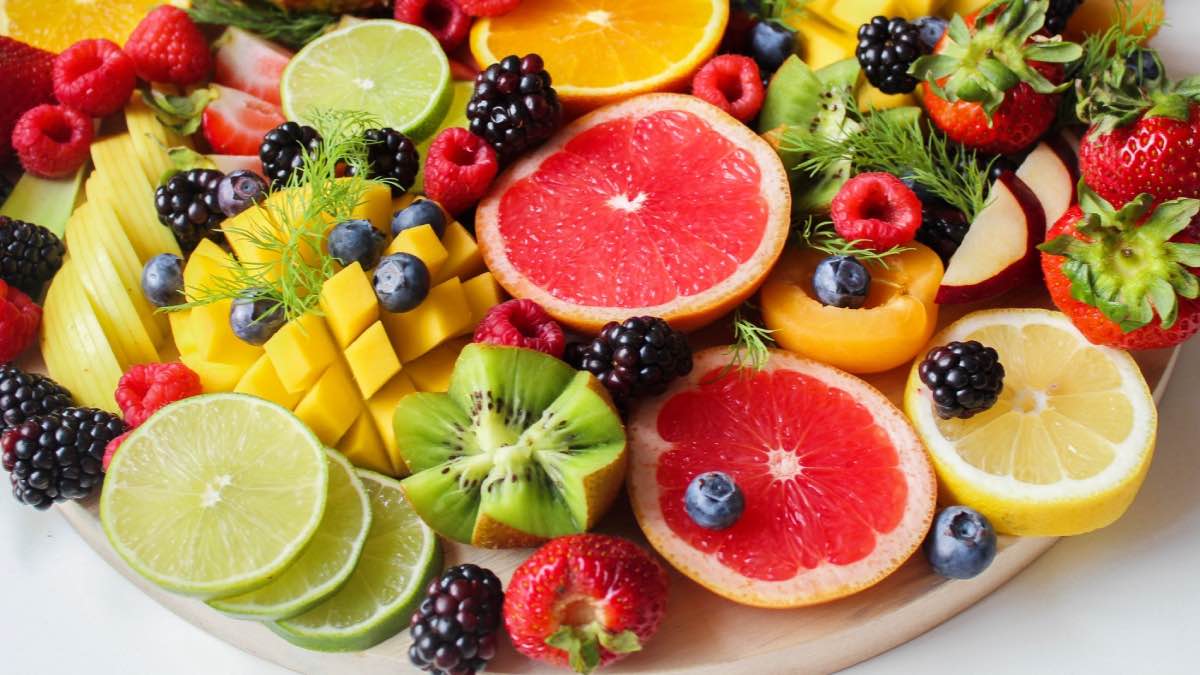 DIETNI JEDILNIKKatalog vsebnosti alergenov v živilih:DATUMMALICAKOSILOPONEDELJEK19. 02. 2024(BREZMESNI DAN)Jajčna omleta z zelenjavo, zeliščni čaj z medom, hruškaBrezmesni pašta fižol, mešana zelena solata s korenčkom, domači sadni kolačTOREK20. 02. 2024Polnozrnati kruh, šunkarica v ovoju, paprika, sadni čaj z limona, jabolkoDodatno EU ŠS (BIO Mleko)Korenčkova juha, špageti z bolonjsko omako in mletim mesom, motovilec v solatiSREDA21. 02. 2024Sirova štručka, zeliščni čaj z limono, bananaGoveji golaž, koruzna polenta, zelena solata, domača prosena pogačaČETRTEK22. 02. 2024Pšenični zdrob, BIO mleko, kakav v prahu, sadni čaj z limono, jabolkoKokošja juha, mlinci, pečene piščančje krače in peruti, rdečo zelje v solatiPETEK23. 02. 2024BIO mešani kruh, domači tunin namaz, zeliščni čaj z limono, pomaranča Kostna juha z zakuho, pire krompir, mesni sir, fižolova solataDATUMCELIAKIJA (BREZGLUTENSKI) - BGALERGIJA NA MLEKO (INTOLERANCA NA LAKTOZO)- DIETNI BREZ MLEKA (IL)PONEDELJEK19. 02. 2024MALICA/ZAJTRK: Živila brez sledov glutena, brez mokeKOSILO: Brez sledov glutena, brez dodane moke, BG kolačP. MALICA: BG kruhMALICA/ZAJTRK: Brez sledov mleka in laktoze, z ovsenim napitkom ali pa dietno mlekoKOSILO: Brez sledov mleka in laktoze, kolač brez dodanega masla in mlekaP. MALICA: Kruh brez sledov mleka in laktozeTOREK20. 02. 2024MALICA/ZAJTRK: BG kruh, ostala živila brez sledov glutenaKOSILO: Živila brez sledov glutena, BG testenine, brez dodane mokeP.MALICA: BG rogljičekMALICA/ZAJTRK: Brez sledov mleka in laktoze, rižev napitekKOSILO: Brez sledov mleka in laktoze, dietne testenineP.MALICA: Brez sledov mleka in laktozeSREDA21. 02. 2024MALICA/ZAJTRK: Brez sledov glutena, BG štručkaKOSILO: Živila brez sledov glutena, brez dodane moke, BG pogačaP.MALICA: BG bombetkaMALICA/ZAJTRK: Brez sledov mleka in laktoze, štručka brez siraKOSILO: Sestavljeno iz živil brez sledov mleka in laktoze, pogača brez masla (margarina) in mlekaP.MALICA: Brez sledov mleka in laktozeČETRTEK22. 02. 2024MALICA/ZAJTRK: BG zdrob, ostala živila brez sledov glutenaKOSILO: Živila brez sledov glutena, BG mlinciP.MALICA: BG slanikMALICA/ZAJTRK: Brez sledov mleka in laktoze, dietno mleko oz., rižev napitekKOSILO: Sestavljeno iz živil brez sledov mleka in laktoze, dietni mlinci oz., priloga brez mleka in laktozeP.MALICA: Brez sledov mleka in laktozePETEK23. 02. 2024MALICA/ZAJTRK: BG kruh, ostala živila brez sledov glutenaKOSILO: Živila brez sledov glutenaP.MALICA: Brez sledov glutenaMALICA/ZAJTRK: Kruh brez sledov mleka in laktoze, margarina in dietni skutin namazKOSILO: Živila brez sledov mleka in laktoze,  pire krompir brez masla in mlekaP.MALICA: Sojin jogurtOPOMBE:Pri dnevnem kosilu vedno na voljo ohlajen čaj ali pa sveža voda z limono.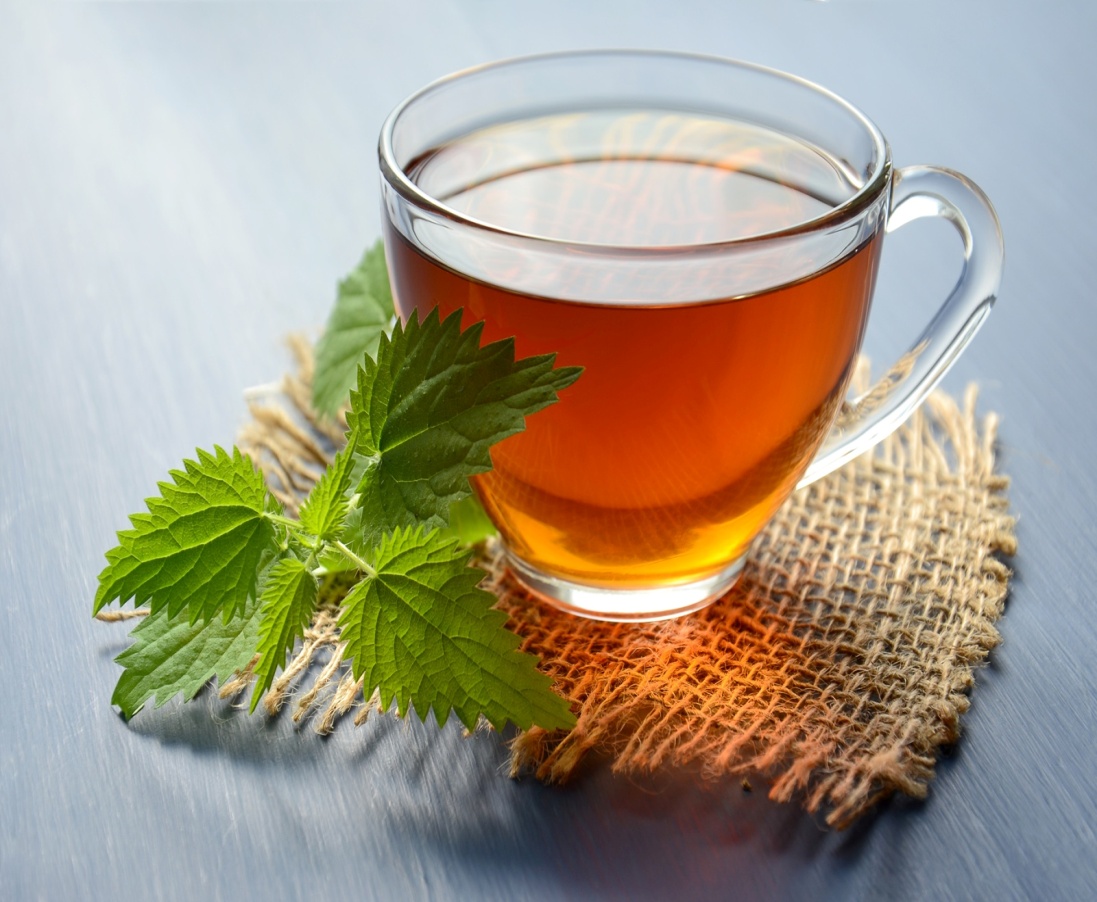 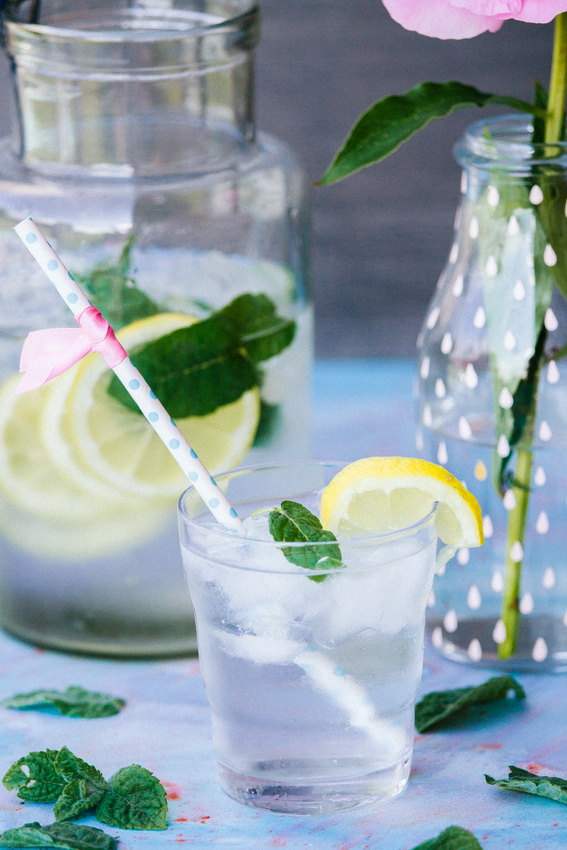 V PRIMERU ZAPLETOV PRI DOBAVI ŽIVIL SI PRIDRŽUJEMO PRAVICO DO SPREMEMBE JEDILNIKA.  BIO ŽIVILO IZ KONTROLIRANE EKOLOŠKE PRIDELAVE LOKALNO PRIDELANA/PREDELANA  ŽIVILA SE VKLJUČUJEJO GLEDE NA SEZONSKO PONUDBO. ŠS-ŠOLSKA SHEMAKer v prehrani otrok ni omejitev glede uživanja alergenov in ker za otroke, ki potrebujejo dietno prehrano, pripravljamo individualne dietne jedilnike, alergenov na jedilnikih ne bomo označevali.oznakaalergen1ŽITA, KI VSEBUJEJO GLUTEN ( pšenica, rž, ječmen, oves, pira, kamut ali njihove križane vrste ali proizvodi iz njih)2RAKI IN PROIZVODI IZ NJIH3JAJCA IN PROIZVODI IZ NJIH4RIBE IN PROZVODI IZ NJIHAARAŠIDI IN PROIZVODI Z NJIHSZRNJE SOJE IN PROIZVODI IZ NJIHLMLEKO IN MLEČNI PROIZVODI, KI VSEBUJEJO LAKTOZOOOREŠKI - mandeljni, orehi, lešniki, indijski oreščki, ameriški orehi, brazilski oreščki, pistacija, makadamija IN PROIZVODI IZ NJIHZLISTNA ZELENA IN PROIZVODI IZ NJIHGSGORČIČNO SEME IN PROIZVODI IZ NJIHSSSEZAMOVO SEME IN PROIZVODI IZ NJIHŽŽVEPLOV DIOKSID IN SULFITI ((v koncentraciji več kot 100mg/kg ali 10mg/l, izraženi kot SO2)VVOLČJI BOB IN PROIZVODI IZ NJIHMMEHKUŽCI IN PROIZVODI IZ NJIH